Общее руководство деятельностью ППк возлагается на руководителя  ДОУ.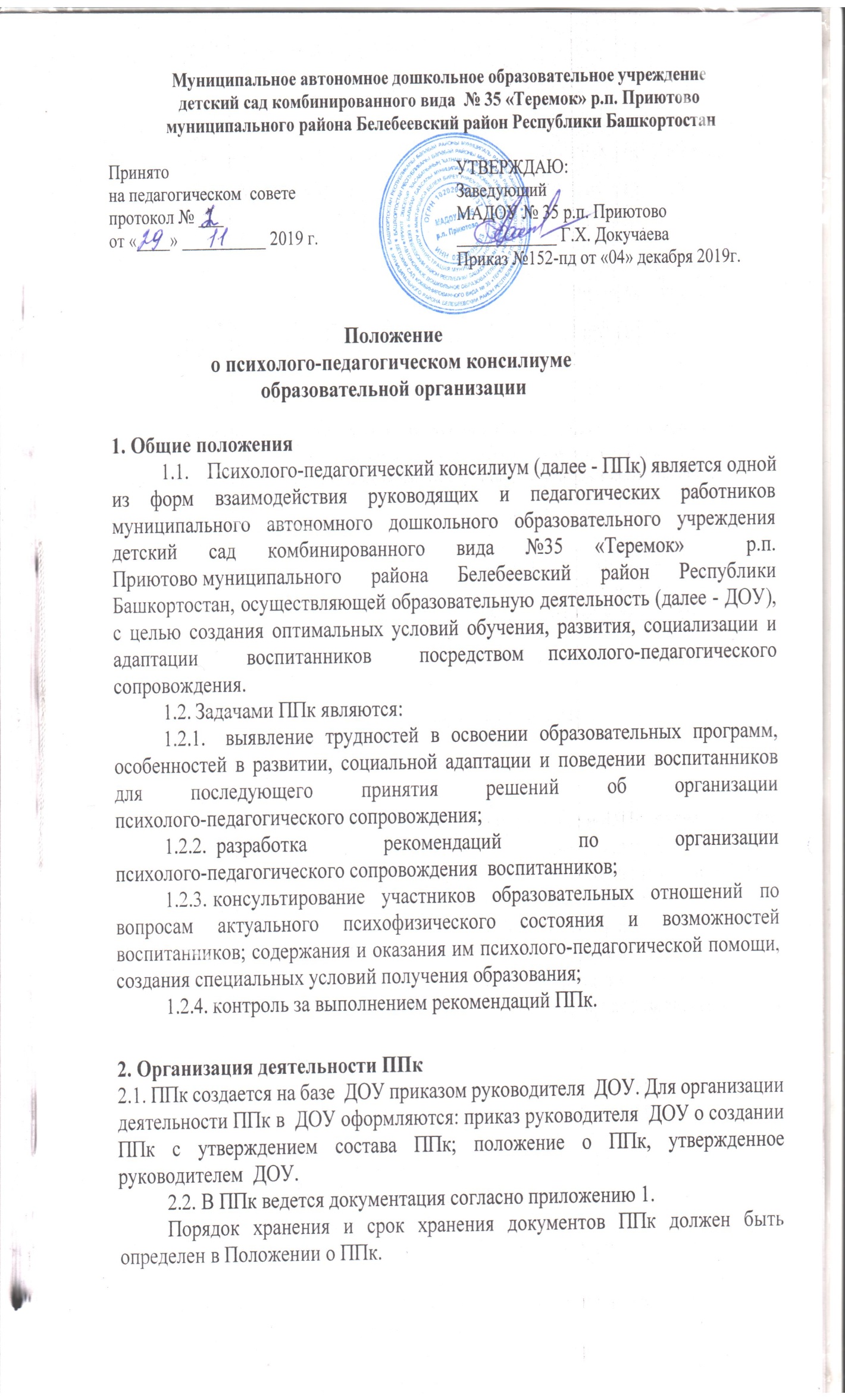 Состав ППк: председатель ППк -  старший воспитатель ДОУ, заместитель председателя ППк (определенный из числа членов ППк при необходимости), педагог-психолог, учитель-логопед, учитель-дефектолог, секретарь ППк (определенный из числа членов ППк).Заседания ППк проводятся под руководством Председателя ППк или лица, исполняющего его обязанности.Ход заседания фиксируется в протоколе. Протокол ППк оформляется не позднее пяти рабочих дней после проведения заседания и подписывается всеми участниками заседания ППк.Коллегиальное решение ППк, содержащее обобщенную характеристику  воспитанника и рекомендации по организации психолого-педагогического сопровождения, фиксируются в заключении.   Заключение подписывается всеми членами ППк в день проведения заседания и содержит коллегиальный вывод с соответствующими рекомендациями, которые являются основанием для реализации психолого-педагогического сопровождения обследованного  воспитанника.Коллегиальное заключение ППк доводится до сведения родителей (законных представителей) в день проведения заседания.В случае несогласия родителей (законных представителей) воспитанника  с коллегиальным заключением ППк они выражают свое мнение в письменной форме в соответствующем разделе заключения ППк, а образовательный процесс осуществляется по ранее определенной образовательной программе возрастной группы в соответствии с  федеральным государственным образовательным стандартом.Коллегиальное заключение ППк доводится до сведения педагогических работников, работающих с обследованным воспитанником, и специалистов, участвующих в его психолого-педагогическом сопровождении, не позднее трех рабочих дней после проведения заседания.2.8. При направлении воспитанника на психолого-медико-педагогическую комиссию (далее — ПМПК) оформляется Представление ППк на воспитанника.   Представление ППк на воспитанника   для предоставления на ПМПК выдается родителям (законным представителям) под личную подпись.3. Режим деятельности ППкПериодичность проведения заседаний ППк определяется запросомДОУ на обследование и организацию комплексного сопровождения воспитанников   и отражается в графике проведения заседаний.Заседания ППк подразделяются на плановые и внеплановые.Плановые заседания ППк проводятся в соответствии с графиком проведения, но не реже одного раза в полугодие, для оценки динамики обучения и коррекции для внесения (при необходимости) изменений и дополнений в рекомендации по организации психолого-педагогического сопровождения  воспитанников.Внеплановые заседания ППк проводятся при зачислении нового воспитанника, нуждающегося в психолого-педагогическом сопровождении; при отрицательной (положительной) динамике обучения и развития воспитанника; при возникновении новых обстоятельств, влияющих на обучение и развитие  воспитанника в соответствии с запросами родителей (законных представителей)  воспитанника, педагогических и руководящих работников  ДОУ; с целью решения конфликтных ситуаций и других случаях.При проведении ППк учитываются результаты освоения содержания образовательной программы, комплексного обследования специалистами ППк, степень социализации и адаптации воспитанника.На основании полученных данных разрабатываются рекомендации для участников образовательных отношений по организации психолого- педагогического сопровождения воспитанника .Деятельность специалистов ППк осуществляется бесплатно.Специалисты, включенные в состав ППк, выполняют работу в рамках основного рабочего времени,   в соответствии с планом заседаний ППк, а также запросами участников образовательных отношений на обследование и организацию комплексного сопровождения  воспитанников.4. Проведение  обследованияПроцедура и продолжительность обследования ППк определяются исходя из задач обследования, а также возрастных, психофизических и иных индивидуальных особенностей обследуемого  воспитанника.Обследование воспитанника специалистами ППк осуществляется по инициативе родителей (законных представителей) или сотрудников  ДОУ с письменного согласия родителей (законных представителей).   Секретарь ППк по согласованию с председателем ППк заблаговременно информирует членов ППк о предстоящем заседании ППк, организует подготовку и проведение заседания ППк.По данным обследования каждым специалистом составляется заключение и разрабатываются рекомендации.   На заседании ППк обсуждаются результаты обследования ребенка каждым специалистом, составляется коллегиальное заключение ППк.4.5. Родители (законные представители) имеют право принимать участие в обсуждении результатов освоения содержания образовательной программы, комплексного обследования специалистами ППк, степени социализации и адаптации  воспитанника.5. Содержание рекомендаций ППк по организации психолого- педагогического сопровождения  воспитанниковРекомендации ППк по организации психолого-педагогическогосопровождения  воспитанника с ограниченными возможностями здоровья конкретизируют, дополняют рекомендации ПМПК и могут включать в том числе: разработку адаптированной основной  образовательной программы; разработку индивидуального  образовательного маршрута воспитанника;   в том числе на период адаптации воспитанника  в ДОУ,   на полугодие, учебный год,   другие условия психолого-педагогического сопровождения в рамках компетенции ДОУ.Рекомендации ППк по организации психолого-педагогического сопровождения воспитанника  на основании медицинского заключения могут включать условия обучения, воспитания и развития, требующие организации обучения по индивидуальному  образовательному маршруту,  другие условия психолого-педагогического сопровождения в рамках компетенции  ДОУ.Рекомендации ППк по организации психолого-педагогического сопровождения воспитанника, испытывающего трудности в освоении основных  образовательных программ, развитии и социальной адаптации могут включать в том числе:проведение групповых и (или) индивидуальных коррекционно-развивающих и компенсирующих занятий с воспитанниками;разработку индивидуального образовательного маршрута  воспитанника; адаптацию,  профилактику асоциального (девиантного) поведения  воспитанника; другие условия психолого-педагогического сопровождения в рамках компетенции  ДОУ.Рекомендации по организации психолого-педагогического сопровождения воспитанников  реализуются на основании письменного согласия родителей (законных представителей).        4.4.Карта развития на воспитанника хранится у председателя ППк и выдается  педагогам, работающим с воспитанником.  5. Заключительные положения5.1. Настоящее Положение является локальным нормативным актом ДОУ, принимается на Педагогическом совете, согласовывается с профсоюзным комитетом и утверждается (либо вводится в действие) приказом заведующего дошкольным образовательным учреждением.5.2. Все изменения и дополнения, вносимые в настоящее Положение, оформляются в письменной форме в соответствии действующим законодательством Российской Федерации.5.3. Положение принимается на неопределенный срок. 5.4. После принятия Положения (или изменений и дополнений отдельных пунктов и разделов) в новой редакции предыдущая редакция автоматически утрачивает силу.Согласованос профсоюзным комитетомПротокол  от  «____»_________ 2019 г. № ___Приложение 1Документация ППк1.Приказ о создании ППк с утвержденным составом специалистов ППк;2.Положение о ППк;3.График проведения плановых заседаний ППк на учебный год;4. Журнал  записи воспитанников на ППк;   5. Журнал учета заседаний ППк ;  6. Протоколы заседания психолого-педагогического консилиума;7. Коллегиальное заключение психолого-педагогического консилиума;  8. Журнал регистрации коллегиальных заключений психолого-педагогического консилиума;  9. Журнал направлений  воспитанников  на ПМПК;                                                              10. Представление психолого-педагогического консилиума на воспитанника для предоставления на ПМПК;11. Карта развития воспитанника, получающего психолого-педагогическое сопровождение.   